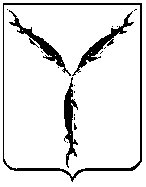 САРАТОВСКАЯ   ГОРОДСКАЯ   ДУМА РЕШЕНИЕ30.05.2019 № 51-378г. СаратовО внесении изменения в решение Саратовской городской Думы от 04.10.2016                        № 3-10 «О формировании постоянной комиссии по местному самоуправлению, законности, защите прав населения»В соответствии с решением Саратовской городской Думы от 04.08.2016                             № 65-654 «О Регламенте Саратовской городской Думы», на основании личного заявления депутата Саратовской городской Думы Славутина Аделя МихайловичаСаратовская городская Дума РЕШИЛА:Внести в решение Саратовской городской Думы от 04.10.2016 № 3-10                       «О формировании постоянной комиссии по местному самоуправлению, законности, защите прав населения» (с изменениями от 16.02.2017 № 13-101, 23.03.2017                       № 14-124, 11.10.2017 № 23-179, 14.12.2017 № 27-206) следующее изменение:Подпункт 8 пункта 1 исключить.Настоящее решение вступает в силу со дня его принятия.Председатель Саратовской городской Думы                                                                 В.В. Малетин